新 书 推 荐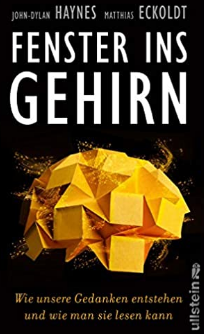 中文书名：《心灵之窗》英文书名：Window Into the Mind      德文书名：Fenster ins Gehirn作    者：John-Dylan Haynes and Matthias Eckoldt   出 版 社：Ullstein   代理公司：ANA/ Susan Xia 	页    数：304页出版时间：2021年5月代理地区：中国大陆、台湾审读资料：电子稿类    型：科普内容简介：了解他人的心理活动是人类最古老的愿望之一。科学家长期以来一直在尝试从大脑活动中读取想法。著名的神经科学家约翰·迪伦·海恩斯（John-Dylan Haynes）成功地从实验者的大脑中解开了隐藏的意愿。他的研究引起了一些敏感性问题：我们的想法真的很安全吗？是否将来能够通过扫描大脑读取我们的愿望和感受，甚至是密码？广告是否可以有目的地影响思考过程，以便让我们购买某些产品 — 甚至违背我们的意愿？我们是否拥有自由意志，还是由大脑预先决定的？但是想要任意读取想法，还有漫长的路要走。然而，这种变化可能会比我们希望的更快。作者简介：约翰· 迪伦·海恩斯（John-Dylan Haynes），1971 年出生，心理学家和神经科学家，担任柏林高级神经成像中心（Berlin Center for Advanced Neuroimaging）主任和柏林夏里特医院伯恩斯坦计算神经科学中心（Bernstein Center for Computational Neuroscience der Charité Berlin）教授。他在大脑研究的读取想法方面发挥了重要作用。他的研究在国际媒体上引起关注，包括《卫报》，CNN，德国《时代》周报，德国《明镜》周刊和《国家地理》。

    马蒂亚斯·埃科尔特（Matthias Eckoldt），1964 年出生，出版过小说和非虚构作品。《大脑和心灵简史》（Eine kurze Geschichte von Gehirn und Geist）和《莱昂纳多的遗产》（Leonardos Erbe）被《科学画刊》（Bild der Wissenschaft）分别在 2017 年和 2019 年提名为年度科普书籍。他和兰道夫·门泽尔（Randolf Menzel）合著的《蜜蜂的智慧》（Die Intelligenz der Bienen) 成为畅销书。最近，他出版了《病毒 — 偏执粒子流行病》（Virus–Partikel Paranoia Pandemie）。埃科尔特的作品被科学信息处（idw）授予科学新闻奖。谢谢您的阅读！请将反馈信息发至：夏蕊（Susan Xia）安德鲁·纳伯格联合国际有限公司北京代表处北京市海淀区中关村大街甲59号中国人民大学文化大厦1705室邮编：100872电话：010-82504406传真：010-82504200Email：susan@nurnberg.com.cn 网址：http://www.nurnberg.com.cn
微博：http://weibo.com/nurnberg豆瓣小站：http://site.douban.com/110577/